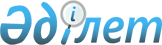 О внесении изменений и дополнений в некоторые законодательные акты Республики Казахстан по вопросам совершенствования правоохранительной системыЗакон Республики Казахстан от 3 июля 2017 года № 84-VI.Статья 1. Внести изменения и дополнения в следующие законодательные акты Республики Казахстан:
      1. В Уголовный кодекс Республики Казахстан от 3 июля 2014 года (Ведомости Парламента Республики Казахстан, 2014 г., № 13-I, 13-II, ст. 83; № 21, ст. 122; 2015 г., № 16, ст. 79; № 21-III, ст. 137; № 22-I, ст. 140; № 22-III, ст. 149; № 22-V, ст. 156; № 22-VI, ст. 159; 2016 г., № 7-II, ст. 55; № 8-II, ст. 67; № 12, ст. 87; № 23, ст. 118; № 24, cт. 126; 2017 г., № 8, ст. 16; № 9, ст. 21):
      1) в оглавлении:
      заголовки статей 108, 109 и 215 исключить; 
      дополнить заголовком статьи 380-1 следующего содержания:
      "Статья 380-1. Посягательство на жизнь сотрудника правоохранительного, специального государственного органа, военнослужащего";
      2) в пункте 38) статьи 3 слова "244 – сумма не поступивших платежей в бюджет, превышающая две тысячи месячных расчетных показателей; 245 – сумма не поступивших платежей в бюджет, превышающая двадцать тысяч месячных расчетных показателей" заменить словами "244, 245 – сумма не поступивших платежей в бюджет, превышающая двадцать тысяч месячных расчетных показателей"; 
      3) в статье 41: 
      часть первую дополнить словами ", сумме переданных денег, или стоимости переданного имущества, или сумме полученного дохода либо сумме не поступивших платежей в бюджет"; 
      часть вторую после слов "предусмотренные статьями" дополнить словами "245 (частью третьей), 253 (частями второй, третьей, пятой, шестой), 307 (пунктом 2) части третьей),"; 
      абзац второй части третьей после слов "предусмотренных статьями" дополнить словами "245 (частью третьей), 253 (частями второй, третьей, пятой, шестой), 307 (пунктом 2) части третьей),";
      4) часть третью статьи 44 изложить в следующей редакции:
      "3. В случае злостного уклонения от отбывания наказания лицом, осужденным к ограничению свободы, а также лицом, отбывающим наказание в виде ограничения свободы в результате замены неотбытой части наказания более мягким видом наказания, неотбытый срок ограничения свободы заменяется наказанием в виде лишения свободы на тот же срок. При этом время отбытия ограничения свободы засчитывается в срок лишения свободы из расчета один день лишения свободы за один день ограничения свободы с учетом положений статьи 46 настоящего Кодекса."; 
      5) в части пятой статьи 47 слова "исправительной колонии особого режима" заменить словами "учреждении уголовно-исполнительной системы чрезвычайной безопасности"; 
      6) статьи 108 и 109 исключить; 
      7) статью 214 дополнить примечанием следующего содержания: 
      "Примечание. Лицо, впервые совершившее деяние, предусмотренное частью первой настоящей статьи, освобождается от уголовной ответственности в случае добровольного возмещения ущерба."; 
      8) статью 215 исключить; 
      9) пункт 5) части второй статьи 216 исключить; 
      10) в статье 217: 
      в абзаце втором части первой слова "от одной тысячи до трех тысяч" заменить словами "до трех тысяч"; 
      в абзаце втором части третьей слово "двенадцати" заменить словом "десяти"; 
      11) статью 219 дополнить примечанием следующего содержания: 
      "Примечание. Лицо, впервые совершившее деяние, предусмотренное настоящей статьей, освобождается от уголовной ответственности в случае добровольного возмещения ущерба."; 
      12) в статье 221: 
      в абзаце первом части второй слова "либо группой лиц по предварительному сговору," исключить; 
      дополнить примечанием следующего содержания: 
      "Примечание. Лицо, впервые совершившее деяние, предусмотренное частью первой настоящей статьи, освобождается от уголовной ответственности в случае добровольного возмещения ущерба."; 
      13) в статье 222: 
      в части первой: 
      в абзаце первом слова "совершено неоднократно или" исключить; 
      в абзаце втором: 
      слова "до трехсот" заменить словами "до ста пятидесяти"; 
      слова "до двухсот сорока" заменить словами "до ста двадцати"; 
      слова "до семидесяти пяти" заменить словами "до сорока";
      в части второй:
      в абзаце первом слова "совершено неоднократно или" исключить; 
      в абзаце втором: 
      слова "до двухсот" заменить словами "до ста"; 
      слова "до ста восьмидесяти" заменить словами "до девяноста"; 
      слова "до шестидесяти" заменить словами "до сорока"; 
      дополнить примечанием следующего содержания: 
      "Примечание. Лицо, впервые совершившее деяние, предусмотренное настоящей статьей, освобождается от уголовной ответственности в случае добровольного возмещения ущерба."; 
      14) в абзаце втором статьи 225: 
      слова "до пятисот" заменить словами "до двухсот"; 
      слова "до трехсот" заменить словами "до ста пятидесяти"; 
      слова "до девяноста" заменить словами "до сорока пяти"; 
      15) в абзаце втором статьи 227: 
      слова "до пятисот" заменить словами "до двухсот"; 
      слова "до трехсот" заменить словами "до ста пятидесяти"; 
      слова "до девяноста" заменить словами "до сорока пяти"; 
      16) в абзаце втором части второй статьи 232 слова "от четырех до семи" заменить словами "от трех до шести"; 
      17) статью 233 дополнить примечанием следующего содержания: 
      "Примечание. Лицо, впервые совершившее деяние, предусмотренное настоящей статьей, освобождается от уголовной ответственности в случае добровольного возмещения ущерба."; 
      18) в абзаце втором части первой статьи 234: 
      слова "до пятисот" заменить словами "до двухсот"; 
      слова "до трехсот" заменить словами "до ста пятидесяти"; 
      слова "до девяноста" заменить словами "до сорока пяти"; 
      19) в абзаце втором статьи 235 слова "от трех тысяч" исключить; 
      20) в абзаце втором части первой статьи 236:
      слова "до пятисот" заменить словами "до двухсот"; 
      слова "до трехсот" заменить словами "до ста пятидесяти"; 
      слова "до девяноста" заменить словами "до сорока пяти"; 
      21) в абзаце втором части первой статьи 239: 
      слова "до пятисот" заменить словами "до двухсот"; 
      слова "до трехсот" заменить словами "до ста пятидесяти"; 
      слова "до девяноста" заменить словами "до сорока пяти"; 
      22) в абзаце втором статьи 241: 
      слова "до пятисот" заменить словами "до двухсот"; 
      слова "до трехсот" заменить словами "до ста пятидесяти"; 
      слова "до девяноста" заменить словами "до сорока пяти"; 
      23) в абзаце втором статьи 242: 
      слова "до пятисот" заменить словами "до двухсот"; 
      слова "до трехсот" заменить словами "до ста пятидесяти"; 
      слова "до девяноста" заменить словами "до сорока пяти"; 
      24) в абзаце втором части второй статьи 243: 
      слова "до пятисот" заменить словами "до двухсот"; 
      слова "до трехсот" заменить словами "до ста пятидесяти"; 
      слова "до девяноста" заменить словами "до сорока пяти"; 
      25) статью 244 изложить в следующей редакции: 
      "Статья 244. Уклонение гражданина от уплаты налога и (или) других обязательных платежей в бюджет 
      Уклонение гражданина от уплаты налога и (или) других обязательных платежей в бюджет, совершенное путем непредставления декларации о доходах в случаях, когда подача декларации является обязательной, либо путем включения в декларацию или иные документы, связанные с исчислением или уплатой налогов и (или) других обязательных платежей в бюджет, заведомо искаженных данных о доходах или расходах либо об имуществе, подлежащем налогообложению, с использованием счета-фактуры без фактического выполнения работ, оказания услуг, отгрузки товаров, если это деяние повлекло неуплату налога и (или) других обязательных платежей в бюджет в крупном размере, – 
      наказывается штрафом в размере до трех тысяч месячных расчетных показателей либо исправительными работами в том же размере, либо ограничением свободы на срок до трех лет, либо лишением свободы на тот же срок. 
      Примечание. Лицо, впервые совершившее деяние, предусмотренное настоящей статьей, освобождается от уголовной ответственности в случае добровольной уплаты задолженности по налогам и (или) другим обязательным платежам в бюджет, а также пени, установленных законодательством Республики Казахстан."; 
      26) в статье 245: 
      абзац второй части третьей изложить в следующей редакции: 
      "наказываются штрафом в размере трехкратной суммы не поступивших платежей в бюджет либо лишением свободы на срок от пяти до восьми лет с лишением права занимать определенные должности или заниматься определенной деятельностью на срок до трех лет."; 
      дополнить примечанием следующего содержания: 
      "Примечание. Лицо, впервые совершившее деяние, предусмотренное настоящей статьей (за исключением деяния, совершенного преступной группой), освобождается от уголовной ответственности в случае добровольной уплаты задолженности по налогам и (или) другим обязательным платежам в бюджет, а также пени, установленных законодательством Республики Казахстан."; 
      27) в статье 247: 
      в абзаце втором части первой: 
      слова "до трехсот" заменить словами "до ста пятидесяти"; 
      слова "до двухсот сорока" заменить словами "до ста двадцати"; 
      слова "до семидесяти пяти" заменить словами "до тридцати пяти"; 
      в абзаце втором части второй: 
      слова "до пятисот" заменить словами "до двухсот"; 
      слова "до трехсот" заменить словами "до ста пятидесяти"; 
      слова "до девяноста" заменить словами "до сорока пяти"; 
      28) в статье 253: 
      абзац второй части второй после слова "наказываются" дополнить словами "штрафом в размере сорокакратной суммы переданных денег или стоимости переданного имущества либо"; 
      абзац второй части третьей после слова "наказываются" дополнить словами "штрафом в размере пятидесятикратной суммы переданных денег или стоимости переданного имущества либо"; 
      абзац второй части пятой после слова "наказываются" дополнить словами "штрафом в размере семидесятикратной суммы переданных денег или стоимости переданного имущества либо"; 
      абзац второй части шестой после слова "наказываются" дополнить словами "штрафом в размере восьмидесятикратной суммы переданных денег или стоимости переданного имущества либо"; 
      29) абзац второй части третьей статьи 307 после слова "предусмотренных" дополнить словами "пунктом 2), лишением свободы на тот же срок либо штрафом в размере двадцатикратной суммы полученного дохода, с конфискацией имущества,"; 
      30) статьи 379 и 380 изложить в следующей редакции: 
      "Статья 379. Неповиновение представителю власти 
      Неповиновение законному требованию или распоряжению представителя власти, совершенное в местности, где объявлено чрезвычайное положение, или в зоне проведения антитеррористической операции, – 
      наказывается штрафом в размере до двух тысяч месячных расчетных показателей либо исправительными работами в том же размере, либо ограничением свободы на срок до двух лет, либо лишением свободы на тот же срок. 
      Статья 380. Применение насилия в отношении представителя власти 
      1. Применение насилия, не опасного для жизни или здоровья, либо угроза применения насилия в отношении представителя власти или его близких в связи с исполнением им своих служебных обязанностей либо из мести за выполнение служебных обязанностей – 
      наказывается штрафом в размере до трех тысяч месячных расчетных показателей либо исправительными работами в том же размере, либо ограничением свободы на срок до трех лет, либо лишением свободы на тот же срок. 
      2. Применение насилия, опасного для жизни или здоровья, в отношении лиц, указанных в части первой настоящей статьи, – 
      наказывается лишением свободы на срок от пяти до десяти лет. 
      3. Деяние, предусмотренное частью второй настоящей статьи, совершенное: 
      1) в отношении двух или более лиц; 
      2) в отношении лица, заведомо для виновного находящегося в беспомощном состоянии, а равно сопряженное с похищением человека либо захватом заложника; 
      3) с особой жестокостью; 
      4) группой лиц, группой лиц по предварительному сговору; 
      5) с целью скрыть другое преступление или облегчить его совершение; 
      6) неоднократно; 
      7) в отношении заведомо несовершеннолетнего лица; 
      8) в условиях чрезвычайной ситуации или в ходе массовых беспорядков;
      9) в местности, где объявлено чрезвычайное положение, или зоне проведения антитеррористической операции, – 
      наказывается лишением свободы на срок от семи до двенадцати лет."; 
      31) дополнить статьей 380-1 следующего содержания: 
      "Статья 380-1. Посягательство на жизнь сотрудника правоохранительного, специального государственного органа, военнослужащего 
      1. Посягательство на жизнь, то есть умышленные действия, направленные на причинение смерти, сотрудника правоохранительного, специального государственного органа, военнослужащего или их близких в связи с выполнением ими служебных обязанностей либо из мести за выполнение служебных обязанностей, – 
      наказывается лишением свободы на срок от десяти до пятнадцати лет с конфискацией имущества или без таковой. 
      2. То же деяние, совершенное: 
      1) в отношении двух или более лиц; 
      2) в отношении лица, заведомо для виновного находящегося в беспомощном состоянии, а равно сопряженное с похищением человека либо захватом заложника; 
      3) в отношении женщины, заведомо для виновного находящейся в состоянии беременности; 
      4) с особой жестокостью; 
      5) способом, опасным для жизни других людей; 
      6) группой лиц, группой лиц по предварительному сговору, преступной группой; 
      7) с целью скрыть другое преступление или облегчить его совершение, а равно сопряженное с изнасилованием или насильственными действиями сексуального характера; 
      8) неоднократно; 
      9) в отношении заведомо несовершеннолетнего лица; 
      10) в местности, где объявлено чрезвычайное положение, или в зоне проведения антитеррористической операции, – 
      наказывается лишением свободы на срок от пятнадцати до двадцати лет либо пожизненным лишением свободы с конфискацией имущества.". 
      2. В Уголовно-процессуальный кодекс Республики Казахстан от 4 июля 2014 года (Ведомости Парламента Республики Казахстан, 2014 г., № 15-I, 15-II, ст. 88; № 19-I, 19-II, ст. 96; № 21, ст. 122; 2015 г., № 20-VII, ст. 115; № 21-III, ст. 137; № 22-V, ст. 156; № 22-VI, ст. 159; 2016 г., № 7-II, ст. 55; № 8-II, ст. 67; № 12, ст. 87; № 23, ст. 118; № 24, ст. 126, 129; 2017 г., № 1-2, ст. 3; № 8, ст. 16): 
      1) в оглавлении заголовок статьи 249 исключить; 
      2) в части второй статьи 32 цифры "108, 109," исключить; 
      3) часть вторую статьи 63 изложить в следующей редакции: 
      "2. Дознаватель вправе своим постановлением принять дело к своему производству и осуществлять досудебное расследование в формах, определенных настоящим Кодексом, самостоятельно принимать решение о проведении следственных и других процессуальных действий, за исключением случаев, когда законом предусмотрено утверждение либо согласование их начальником органа дознания либо предусмотрены санкции прокурора, суда, следственного судьи или решение суда."; 
      4) часть восьмую статьи 145 изложить в следующей редакции: 
      "8. В случае внесения залога согласно постановлению следственного судьи, вынесенному в порядке, предусмотренном частью восьмой статьи 148 настоящего Кодекса, в отношении лица, к которому была применена мера пресечения в виде содержания под стражей, разъяснение подозреваемому, обвиняемому обязанностей по залогу и последствий их неисполнения осуществляется начальником места содержания под стражей. 
      Освобождение подозреваемого, обвиняемого из-под стражи осуществляется начальником места содержания под стражей после получения документа, подтверждающего внесение залога, о чем незамедлительно уведомляются лицо, осуществляющее досудебное расследование, надзирающий прокурор и следственный судья."; 
      5) части вторую, третью и четвертую статьи 147 изложить в следующей редакции: 
      "2. При необходимости избрания в качестве меры пресечения содержание под стражей лицо, осуществляющее досудебное расследование, в соответствии со статьей 140 настоящего Кодекса выносит постановление о возбуждении ходатайства перед судом о даче санкции на применение данной меры. К постановлению прилагаются заверенные копии материалов уголовного дела, подтверждающие обоснованность ходатайства. 
      Постановление об избрании данной меры пресечения, ходатайство перед судом о санкционировании ее применения со всеми приложенными материалами должны быть представлены в прокуратуру не позднее чем за восемнадцать часов до истечения срока задержания. 
      3. При решении вопроса о поддержании ходатайства лица, осуществляющего досудебное расследование, санкционировании содержания под стражей подозреваемого прокурор обязан ознакомиться со всеми материалами, содержащими основания для содержания под стражей, и вправе допросить подозреваемого, обвиняемого по месту содержания задержанных. Прокурор, изучив все представленные материалы, принимает одно из следующих решений: 
      1) о поддержании ходатайства и направлении материалов в суд для решения вопроса о санкционировании меры пресечения; 
      2) об отказе в поддержании ходатайства и освобождении подозреваемого из-под стражи ввиду отсутствия оснований для применения меры пресечения в виде содержания под стражей; 
      3) об отказе в поддержании ходатайства и освобождении подозреваемого ввиду неподтверждения подозрения в совершении преступления. 
      В случае поддержания ходатайства о санкционировании меры пресечения в виде содержания под стражей прокурор выражает согласие с постановлением органа уголовного преследования. В случае отказа прокурор выносит мотивированное постановление. Прокурор вправе направить ходатайство следственному судье о санкционировании иной меры пресечения. 
      Постановление об отказе в поддержании ходатайства о санкционировании содержания под стражей и освобождении из-под стражи подозреваемого направляется заинтересованным лицам. Указанное постановление может быть обжаловано лицом, осуществляющим досудебное расследование, вышестоящему прокурору либо участниками процесса, защищающими свои или представляемые права и интересы, в порядке, предусмотренном статьей 106 настоящего Кодекса. 
      4. Прокурор после согласования постановления лица, осуществляющего досудебное расследование, о возбуждении ходатайства о санкционировании содержания под стражей направляет его с подтверждающими материалами в суд не позднее чем за двенадцать часов до истечения срока задержания с одновременным уведомлением заинтересованных лиц."; 
      6) в статье 148: 
      абзац первый части третьей изложить в следующей редакции:
      "3. При решении вопросов, связанных с санкционированием содержания под стражей, следственный судья, помимо исследования материалов дела, относящихся к обстоятельствам, учитываемым при избрании указанной меры пресечения, проверяет обоснованность подозрения лица в совершении преступления."; 
      абзац второй части пятой изложить в следующей редакции: 
      "Подозреваемый, обвиняемый, а также в их интересах защитник в ходе рассмотрения данного ходатайства прокурора вправе заявить ходатайство о применении иной меры пресечения, предусмотренной частью первой статьи 137 настоящего Кодекса."; 
      части седьмую и девятую изложить в следующей редакции: 
      "7. По итогам рассмотрения ходатайства о санкционировании меры пресечения в виде содержания под стражей подозреваемого, обвиняемого следственный судья выносит одно из следующих постановлений: 
      1) о санкционировании содержания под стражей; 
      2) о санкционировании содержания под стражей на срок до десяти суток в случае отсутствия достаточных оснований для санкционирования содержания под стражей сроком на два месяца; 
      3) об отказе в санкционировании содержания под стражей. В случае отказа в санкционировании данной меры пресечения следственный судья вправе избрать иную меру пресечения, предусмотренную частью первой статьи 137 настоящего Кодекса."; 
      "9. При вынесении следственным судьей, судом постановления о санкционировании меры пресечения в виде содержания под стражей залог не устанавливается в случаях: 
      1) подозрения, обвинения лица в совершении умышленных преступлений, повлекших смерть потерпевшего; 
      2) подозрения, обвинения лица в совершении преступления в составе преступной группы, террористических и (или) экстремистских преступлений; 
      3) наличия достаточных оснований полагать, что подозреваемый, обвиняемый будут препятствовать судопроизводству или скроются от следствия и суда; 
      4) наличия данных о продолжении подозреваемым, обвиняемым преступной деятельности; 
      5) нарушения подозреваемым, обвиняемым ранее избранной меры пресечения в виде залога по расследуемому уголовному делу."; 
      7) часть пятую статьи 153 изложить в следующей редакции:
      "5. Отмена или изменение меры пресечения в виде содержания под стражей, домашнего ареста подозреваемого, обвиняемого, санкционированной следственным судьей, производится с санкции следственного судьи, за исключением случаев, предусмотренных частью восьмой статьи 145 настоящего Кодекса. 
      При принятии решения о прекращении уголовного дела или уголовного преследования лицом, осуществляющим досудебное расследование, отмена меры пресечения производится с согласия прокурора."; 
      8) в части второй статьи 174 слова "представителя потерпевшего, частного обвинителя" заменить словами "представителя потерпевшего (частного обвинителя)"; 
      9) в часть первую статьи 176 внесено изменение на казахском языке, текст на русском языке не изменяется; 
      10) в статье 187:
      часть первую дополнить предложением третьим следующего содержания: 
      "По делам об уголовных правонарушениях, предусмотренных статьями 361 (частями третьей и четвертой), 362 (частью третьей, пунктом 3) части четвертой), 366 (частями третьей и четвертой), 367 (частями третьей и четвертой) Уголовного кодекса Республики Казахстан, если они совершены военнослужащими, сотрудниками антикоррупционной службы или специальных государственных органов, предварительное следствие может производиться следователями Комитета национальной безопасности."; 
      часть вторую после цифр "380," дополнить цифрами "380-1,"; 
      в части третьей слова "215 (пунктом 3) части второй)," исключить; 
      в части 3-1: 
      слова "215 (частью первой, пунктами 1), 2) и 4) части второй, частью третьей)," исключить; 
      слова "244 (частью второй)," заменить цифрами "244,"; 
      11) в статье 191: 
      в части второй слова "379 (частью второй)," заменить цифрами "379," 
      в части семнадцатой слова "244 (частью первой)," исключить;
      в части двадцать третьей слова "379 (частью первой)," исключить; 
      12) пункт 8) статьи 231 исключить; 
      13) статью 249 исключить; 
      14) пункт 7) статьи 476 после слова "наказания" дополнить словами ", о замене неотбытой части наказания более мягким видом наказания"; 
      15) часть вторую статьи 527 изложить в следующей редакции: 
      "2. Лицо, осуществляющее досудебное расследование, вправе произвести только те следственные и иные процессуальные действия, результаты которых фиксируют следы уголовного правонарушения и иные доказательства вины подозреваемого, обвиняемого. 
      При назначении по делу об уголовном проступке дознания в порядке, предусмотренном частью четвертой статьи 189 настоящего Кодекса, досудебное расследование завершается составлением протокола об уголовном проступке.". 
      3. В Уголовно-исполнительный кодекс Республики Казахстан от 5 июля 2014 года (Ведомости Парламента Республики Казахстан, 2014 г., № 17, ст. 91; № 19-I, 19-II, ст. 96; № 21, ст. 122; № 22, ст. 131; 2015 г., № 7, ст. 33; № 20-IV, ст. 113; № 22-ІІІ, ст. 149; № 23-II, ст. 170; 2016 г., № 8-II, ст. 67; № 23, ст. 118; № 24, ст. 126, 129, 131; 2017 г., № 8, ст. 16): 
      1) в оглавлении заголовок статьи 162 изложить в следующей редакции: 
      "Статья 162. Порядок представления к досрочному освобождению от отбывания наказания, замене неотбытой части наказания более мягким видом наказания"; 
      2) часть первую статьи 18 дополнить подпунктом 5-1) следующего содержания: 
      "5-1) содействуют занятости осужденных, отбывающих наказание в учреждениях уголовно-исполнительной системы, в соответствии с законодательством Республики Казахстан;"; 
      3) абзац первый части четвертой статьи 88 после слов "того же вида" дополнить словами "либо учреждение смешанной безопасности"; 
      4) подпункт 2) части второй статьи 89 изложить в следующей редакции: 
      "2) следственные изоляторы, используемые для содержания лиц, осужденных к аресту, лишению свободы либо осужденных к лишению свободы, оставленных либо направленных для выполнения работ по хозяйственному обслуживанию, либо прибывших из учреждений в соответствии с подпунктом 4) части четвертой статьи 88 настоящего Кодекса."; 
      5) часть четвертую статьи 136 дополнить подпунктом 4) следующего содержания: 
      "4) пользоваться ежедневной прогулкой продолжительностью полтора часа."; 
      6) в части шестой статьи 141 цифры "138" заменить цифрами "140"; 
      7) в статье 144: 
      в части третьей слово "чрезвычайной" заменить словом "полной";
      в части четвертой слова "чрезвычайной", "полной и максимальной" заменить соответственно словами "полной", "максимальной и чрезвычайной"; 
      8) абзац первый части второй статьи 161 после слова "освобождения" дополнить словами "по отбытии срока наказания, а по другим основаниям в течение двух рабочих дней после освобождения"; 
      9) в статье 162: 
      заголовок изложить в следующей редакции: 
      "Статья 162. Порядок представления к досрочному освобождению от отбывания наказания, замене неотбытой части наказания более мягким видом наказания"; 
      часть шестую после слов "от отбывания наказания" дополнить словами ", замене неотбытой части наказания более мягким видом наказания". 
      4. В Кодекс Республики Казахстан об административных правонарушениях от 5 июля 2014 года (Ведомости Парламента Республики Казахстан, 2014 г., № 18-I, 18-II, ст. 92; № 21, ст. 122; № 23, ст. 143; № 24, ст. 145, 146; 2015 г., № 1, ст. 2; № 2, ст. 6; № 7, ст. 33; № 8, ст. 44, 45; № 9, ст. 46; № 10, ст. 50; № 11, ст. 52; № 14, ст. 71; № 15, ст. 78; № 16, ст. 79; № 19-I, ст. 101; № 19-II, ст. 102, 103, 105; № 20-IV, ст. 113; № 20-VII, ст. 115; № 21-I, ст. 124, 125; № 21-II, ст. 130; № 21-III, ст. 137; № 22-I, ст. 140, 141, 143; № 22-II, ст. 144, 145, 148; № 22-III, ст. 149; № 22-V, ст. 152, 156, 158; № 22-VI, ст. 159; № 22-VII, ст. 161; № 23-I, ст. 166, 169; № 23-II, ст. 172; 2016 г., № 1, ст. 4; № 2, ст. 9; № 6, ст. 45; № 7-I, ст. 49, 50; № 7-II, ст. 53, 57; № 8-I, ст. 62, 65; № 8-II, ст. 66, 67, 68, 70, 72; № 12, ст. 87; № 22, cт. 116; № 23, ст. 118; № 24, ст. 124, 126, 131; 2017 г., № 1-2, ст. 3; № 9, ст. 17, 18, 21, 22; Закон Республики Казахстан от 15 июня 2017 года "О внесении изменений и дополнений в некоторые законодательные акты Республики Казахстан по вопросам растительного и животного мира", опубликованный в газетах "Егемен Қазақстан" и "Казахстанская правда" 19 июня 2017 г.): 
      1) в оглавлении: 
      заголовок статьи 31 изложить в следующей редакции: 
      "Статья 31. Особенности административной ответственности при фиксации правонарушения сертифицированными специальными техническими средствами и приборами"; 
      дополнить заголовками статей 73-1 и 73-2 следующего содержания: 
      "Статья 73-1. Умышленное причинение легкого вреда здоровью 
      Статья 73-2. Побои"; 
      заголовок статьи 667 изложить в следующей редакции: 
      "Статья 667. Неповиновение законному распоряжению или требованию сотрудника (военнослужащего) правоохранительного или специального государственного органа, органа военной полиции, судебного пристава, судебного исполнителя"; 
      2) заголовок статьи 31 изложить в следующей редакции: 
      "Статья 31. Особенности административной ответственности при фиксации правонарушения сертифицированными специальными техническими средствами и приборами"; 
      3) часть первую статьи 32 после цифр "652," дополнить цифрами "667,"; 
      4) абзац первый части первой статьи 54 после цифр "73," дополнить цифрами "73-1, 73-2,"; 
      5) часть первую статьи 64 после цифр "73," дополнить цифрами "73-1, 73-2,"; 
      6) дополнить статьями 73-1 и 73-2 следующего содержания: 
      "Статья 73-1. Умышленное причинение легкого вреда здоровью 
      1. Умышленное причинение легкого вреда здоровью, повлекшее кратковременное расстройство здоровья или незначительную стойкую утрату общей трудоспособности, – 
      влечет штраф в размере пятнадцати месячных расчетных показателей либо административный арест на срок до пятнадцати суток. 
      2. Действия, предусмотренные частью первой настоящей статьи, совершенные повторно в течение года после наложения административного взыскания, – 
      влекут административный арест на срок до двадцати суток. 
      3. Действия, предусмотренные частью второй настоящей статьи, совершенные лицами, к которым административный арест в соответствии с частью второй статьи 50 настоящего Кодекса не применяется, – 
      влекут штраф в размере сорока месячных расчетных показателей. 
      Статья 73-2. Побои 
      1. Нанесение побоев или совершение иных насильственных действий, причинивших физическую боль, но не повлекших причинение легкого вреда здоровью, – 
      влечет штраф в размере десяти месячных расчетных показателей либо административный арест на срок до десяти суток. 
      2. Действия, предусмотренные частью первой настоящей статьи, совершенные повторно в течение года после наложения административного взыскания, – 
      влекут административный арест на срок до пятнадцати суток. 
      3. Действия, предусмотренные частью второй настоящей статьи, совершенные лицами, к которым административный арест в соответствии с частью второй статьи 50 настоящего Кодекса не применяется, – 
      влекут штраф в размере тридцати месячных расчетных показателей."; 
      7) часть третью статьи 462 изложить в следующей редакции: 
      "3. Невыполнение или ненадлежащее выполнение законных требований или предписаний, представлений, постановлений, выданных органами государственного контроля и надзора (должностных лиц), должностными лицами государственных органов в пределах их компетенции, за исключением случаев, предусмотренных статьями 162 и 227 настоящего Кодекса, – 
      влечет штраф на физических лиц в размере пяти, на должностных лиц – в размере пятнадцати, на субъектов малого предпринимательства или некоммерческие организации – в размере ста, на субъектов среднего предпринимательства – в размере двухсот, на субъектов крупного предпринимательства – в размере пятисот месячных расчетных показателей, с приостановлением действия разрешения на определенный вид деятельности или без такового либо с приостановлением деятельности или отдельных видов деятельности или без такового."; 
      8) в части первой статьи 615 слова "правилами обеспечения безопасности дорожного движения" заменить словами "законодательством Республики Казахстан о дорожном движении"; 
      9) статью 667 изложить в следующей редакции: 
      "Статья 667. Неповиновение законному распоряжению или требованию сотрудника (военнослужащего) правоохранительного или специального государственного органа, органа военной полиции, судебного пристава, судебного исполнителя 
      1. Неповиновение законному распоряжению или требованию сотрудника (военнослужащего) правоохранительного или специального государственного органа, органа военной полиции, судебного пристава, судебного исполнителя в связи с исполнением ими служебных обязанностей, а равно воспрепятствование их законной деятельности – 
      влекут предупреждение или штраф в размере двадцати месячных расчетных показателей либо административный арест на срок до пяти суток. 
      2. Действия, предусмотренные частью первой настоящей статьи, совершенные повторно в течение года после наложения административного взыскания, – 
      влекут административный арест сроком на десять суток. 
      3. Действия, предусмотренные частью второй настоящей статьи, совершенные лицами, к которым административный арест в соответствии с частью второй статьи 50 настоящего Кодекса не применяется, – 
      влекут штраф в размере сорока месячных расчетных показателей."; 
      10) часть первую статьи 684 после цифр "73," дополнить цифрами "73-1, 73-2,"; 
      11) в части первой статьи 804:
      в подпункте 1): 
      после цифр "73," дополнить цифрами "73-1, 73-2,"; 
      после цифр "665," дополнить цифрами "667,"; 
      подпункт 4) после цифр "652," дополнить цифрами "667,"; 
      подпункт 5) после слов "621 (часть третья)," дополнить цифрами "667,"; 
      подпункт 6) после цифр "652," дополнить цифрами "667,"; 
      подпункт 45) после цифр "477" дополнить цифрами ", 667"; 
      подпункт 46) после слов "606 (часть вторая)" дополнить цифрами ", 667"; 
      12) часть вторую статьи 819 изложить в следующей редакции:
      "2. Судья, орган (должностное лицо) с учетом установления обстоятельств, указанных в части первой настоящей статьи, вправе сократить размер административного штрафа, наложенного на лицо, в отношении которого возбуждено дело об административном правонарушении, и исчисляемого согласно абзацу первому части первой статьи 44 настоящего Кодекса, но не более чем на тридцать процентов от общей суммы штрафа.". 
      5. В Предпринимательский кодекс Республики Казахстан от 29 октября 2015 года (Ведомости Парламента Республики Казахстан, 2015 г., № 20-II, 20-III, cт. 112; 2016 г., № 1, ст. 4; № 6, ст. 45; № 7-II, ст. 55; № 8-I, ст. 62, 65; № 8-II, ст. 72; № 12, ст. 87; № 23, ст. 118; № 24, ст. 124, 126; 2017 г., № 9, ст. 21):
      в части первой пункта 2 статьи 248 слово "Президента" заменить словом "Правительства". 
      6. В Закон Республики Казахстан от 15 сентября 1994 года "Об оперативно-розыскной деятельности" (Ведомости Верховного Совета Республики Казахстан, 1994 г., № 13-14, ст. 199; 1995 г., № 24, ст. 167; Ведомости Парламента Республики Казахстан, 1996 г., № 14, ст. 275; 1998 г., № 24, ст. 436; 2000 г., № 3-4, ст. 66; 2001 г., № 8, ст. 53; № 17-18, ст. 245; 2002 г., № 4, ст. 32; № 15, ст. 147; № 17, ст. 155; 2004 г., № 18, ст. 106; № 23, ст. 142; № 24, ст. 154; 2005 г., № 13, ст. 53; 2007 г., № 2, ст. 18; 2009 г., № 6-7, ст. 32; № 17, ст. 83; № 24, ст. 121; 2010 г., № 10, ст. 48; 2011 г., № 1, ст. 7; № 20, ст. 158; 2012 г., № 3, ст. 26; 2013 г., № 1, ст. 2; 2014 г., № 7, ст. 33; № 14, ст. 84; № 16, ст. 90; № 21, ст. 118, 122; 2016 г., № 23, ст. 118; № 24, ст. 126; 2017 г., № 8, ст. 16): 
      1) статью 8 дополнить подпунктом 4-1) следующего содержания: 
      "4-1) разрабатывать и утверждать правила эксплуатации транспортных средств органов, осуществляющих оперативно-розыскную деятельность;"; 
      2) пункт 4 статьи 11 после цифры "5)," дополнить цифрой "6),". 
      7. В Закон Республики Казахстан от 22 декабря 1998 года "О Национальном архивном фонде и архивах" (Ведомости Парламента Республики Казахстан, 1998 г., № 24, ст. 435; 2001 г., № 21-22, ст. 286; 2003 г., № 10, ст. 53; 2004 г., № 23, ст. 142; 2006 г., № 3, ст. 22; № 13, ст. 86; 2007 г., № 8, ст. 55; 2009 г., № 11-12, ст. 53; № 18, ст. 84; 2010 г., № 5, ст. 23; № 10, ст. 48; № 17-18, ст. 111; 2011 г., № 1, ст. 2; № 5, ст. 43; № 11, ст. 102; 2012 г., № 4, ст. 32; № 15, ст. 97; 2013 г., № 14, ст. 75; 2014 г., № 1, ст. 4; № 4-5, ст. 24; № 16, ст. 90; № 19-I, 19-II, ст. 96; № 21, ст. 122; № 23, ст. 143; 2015 г., № 19-II, ст. 105; № 20-IV, ст. 113; № 22-II, ст. 145; № 22-V, ст. 156; 2016 г., № 7-I, ст. 50): 
      пункт 1 статьи 22 изложить в следующей редакции: 
      "1. В целях обеспечения национальной безопасности в Министерстве обороны Республики Казахстан, Комитете национальной безопасности Республики Казахстан, уполномоченном органе в сфере внешней разведки, Министерстве внутренних дел Республики Казахстан, Службе государственной охраны Республики Казахстан, Генеральной прокуратуре Республики Казахстан, Национальном бюро по противодействию коррупции Агентства Республики Казахстан по делам государственной службы и противодействию коррупции, Комитете государственных доходов Министерства финансов Республики Казахстан могут создаваться специальные государственные архивы.". 
      8. В Закон Республики Казахстан от 22 декабря 2003 года "О государственной правовой статистике и специальных учетах" (Ведомости Парламента Республики Казахстан, 2003 г., № 24, ст. 176; 2005 г., № 5, ст. 5; 2009 г., № 19, ст. 88; 2010 г., № 5, ст. 23; 2011 г., № 1, ст. 3; № 11, ст. 102; № 23, ст. 178; 2013 г., № 14, ст. 75; 2014 г., № 1, ст. 9; № 11, ст. 61; № 14, ст. 84; № 16, ст. 90; № 21, ст. 118; № 23, ст. 143; 2015 г., № 20-IV, ст. 113; № 22-V, ст. 156; 2016 г., № 7-I, ст. 50; № 23, ст. 118; № 24, ст. 126; 2017 г., № 8, ст. 16): 
      1) статью 6 дополнить подпунктом 12-6) следующего содержания: 
      "12-6) осуществляет прием, хранение и выдачу прекращенных уголовных дел;"; 
      2) пункт 3 статьи 12 дополнить подпунктами 16-2) и 16-3) следующего содержания: 
      "16-2) лиц, утративших связь с родственниками; 
      16-3) лиц, не способных сообщить о себе установочные данные;". 
      9. В Закон Республики Казахстан от 27 июля 2007 года "Об образовании" (Ведомости Парламента Республики Казахстан, 2007 г., № 20, ст. 151; 2008 г., № 23, ст. 124; 2009 г., № 18, ст. 84; 2010 г., № 5, ст. 23; № 24, ст. 149; 2011 г., № 1, ст. 2; № 2, ст. 21; № 5, ст. 43; № 11, ст. 102; № 12, ст. 111; № 16, ст. 128; № 18, ст. 142; 2012 г., № 2, ст. 11; № 4, ст. 32; № 15, ст. 97; 2013 г., № 2, ст. 7; № 7, ст. 34; № 9, ст. 51; № 14, ст. 72, 75; № 15, ст. 81; 2014 г., № 1, ст. 4, 6; № 3, ст. 21; № 10, ст. 52; № 14, ст. 84; № 19-I, 19-II, ст. 96; № 23, ст. 143; 2015 г., № 2, ст. 3; № 10, ст. 50; № 14, ст. 72; № 20-IV, ст. 113; № 21-III, ст. 135; № 22-I, ст. 140; № 22-V, ст. 156, 158; № 23-II, ст. 170, 172; 2016 г., № 8-II, ст. 67; № 23, ст. 119; 2017 г., № 8, ст. 16; № 9, ст. 17, 18): 
      абзац второй пункта 1 статьи 50 изложить в следующей редакции: 
      "Педагогические работники государственных организаций образования, созданных в организационно-правовой форме государственных учреждений и казенных предприятий, являются гражданскими служащими (за исключением сотрудников и военнослужащих военных, специальных учебных заведений, имеющих воинское или специальное звание, классный чин).". 
      10. В Закон Республики Казахстан от 6 января 2011 года "О правоохранительной службе" (Ведомости Парламента Республики Казахстан, 2011 г., № 1, ст. 4; № 19, ст. 145; 2012 г., № 3, ст. 26; № 5, ст. 41; № 8, ст. 64; 2013 г., № 7, ст. 34, 36; № 14, ст. 75; 2014 г., № 7, ст. 37; № 8, ст. 49; № 14, ст. 84; № 16, ст. 90; № 21, ст. 122; № 23, ст. 143; 2015 г., № 20-I, ст. 111; № 21-III, ст. 135; № 22-II, ст. 148; № 22-III, ст. 149; № 22-V, ст. 154; 2016 г., № 7-I, cт. 50; № 24, cт. 123): 
      1) часть первую пункта 1 статьи 10 изложить в следующей редакции: 
      "1. На службу в правоохранительные органы принимаются граждане в возрасте не старше тридцати пяти лет, имеющие соответствующее образование и прошедшие воинскую службу или военную подготовку в специализированных организациях Министерства обороны по подготовке военно-обученного резерва, а также граждане, освобожденные или имеющие отсрочку от призыва на срочную воинскую службу в соответствии с законодательством Республики Казахстан."; 
      2) часть третью пункта 1 статьи 20 изложить в следующей редакции: 
      "Описание служебных удостоверений и образцы жетонов, а также порядок их выдачи утверждаются руководителем правоохранительного органа."; 
      3) пункт 7 статьи 22 изложить в следующей редакции: 
      "7. Лица, ранее проходившие службу в правоохранительных органах, при приеме вновь на службу (зачислении на учебу), лица, принятые в порядке откомандирования из другого правоохранительного органа, а также лица, проходившие службу в специальных государственных органах, военнослужащие назначаются на должности (зачисляются на учебу) с имеющимся у них специальным или воинским званием, классным чином, квалификационным классом, присвоенным или установленным им по прежнему месту службы, с приравниванием к специальному званию или классному чину, присваиваемому или установленному по новому месту службы (учебы). 
      Имеющееся у назначенного в правоохранительный орган лица специальное, воинское звание или классный чин, квалификационный класс высшего начальствующего или высшего офицерского состава признается соответствующим равнозначному специальному, воинскому званию или классному чину или квалификационному классу, указывающему на принадлежность к тому органу, в котором он проходит службу, с учетом положений подпункта 5) пункта 1 и пункта 3 настоящей статьи. 
      Срок пребывания в прежнем специальном или воинском звании, классном чине, квалификационном классе засчитывается в срок выслуги для присвоения очередного специального звания, классного чина или установления квалификационного класса."; 
      4) статью 23 дополнить пунктом 8-1 следующего содержания: 
      "8-1. Специальное звание, классный чин, квалификационный класс высшего начальствующего состава: 
      генерал-майор, государственный советник 3 класса, высший квалификационный класс 3 категории могут быть присвоены сотруднику по истечении трех лет пребывания в звании полковника, старшего советника, квалификационном классе 1 категории на должности, предшествующей должности высшего начальствующего состава, и не менее одного года службы на должности высшего начальствующего состава; 
      генерал-лейтенант, государственный советник 2 класса могут быть присвоены сотруднику, пребывающему в специальном звании, классном чине генерал-майора, государственного советника 3 класса не менее трех лет; 
      генерал-полковник, государственный советник 1 класса могут быть присвоены сотруднику, пребывающему в специальном звании, классном чине генерал-лейтенанта, государственного советника 2 класса не менее трех лет. 
      По решению Президента Республики Казахстан высшие специальное звание, классный чин или квалификационный класс могут быть присвоены досрочно."; 
      5) в статье 44: 
      подпункт 3) изложить в следующей редакции: 
      "3) обучения с предоставлением учебного отпуска в рамках государственного заказа по подготовке государственных служащих;"; 
      дополнить подпунктом 4) следующего содержания: 
      "4) нахождения в отпуске без сохранения заработной платы."; 
      6) часть четвертую пункта 3 статьи 46-1 изложить в следующей редакции: 
      "В срок пребывания в распоряжении правоохранительного органа не засчитываются период нахождения лиц рядового и начальствующего состава в установленных настоящим Законом отпусках, на лечении (обследовании по направлению военно-врачебной комиссии) в организациях здравоохранения, время нахождения в пути следования от места прежней службы до места нахождения соответствующего правоохранительного органа; для лиц, обучающихся по заочной или вечерней форме обучения, – время нахождения на учебно-экзаменационных сессиях организаций образования; время содержания под стражей в связи с привлечением к уголовной ответственности, в случаях прекращения уголовного дела по реабилитирующим основаниям или вынесения оправдательного приговора со дня ареста и по день освобождения включительно."; 
      7) часть вторую подпункта 4) пункта 2 статьи 48 изложить в следующей редакции: 
      "Порядок и условия прохождения компьютерного тестирования сотрудника, подлежащего аттестации, на знание законодательства Республики Казахстан и логическое мышление, нормативы по определению профессиональной пригодности, а также пороговые значения для категорий должностей (далее – пороговые значения) устанавливаются нормативными правовыми актами правоохранительных органов."; 
      8) пункт 3-1 статьи 65 изложить в следующей редакции: 
      "3-1. В случае нетрудоспособности сотрудника по различным заболеваниям свыше сроков, указанных в пункте 3 настоящей статьи, за исключением заболеваний, для которых установлен более длительный срок нетрудоспособности, утверждаемый Правительством Республики Казахстан, данный сотрудник зачисляется в распоряжение правоохранительного органа."; 
      9) статью 71 дополнить пунктом 1-1 следующего содержания: 
      "1-1. В случаях, предусмотренных законами Республики Казахстан и актами Президента Республики Казахстан, сотрудникам может быть предоставлен отпуск без сохранения заработной платы с освобождением от занимаемой должности и оставлением в кадрах правоохранительного органа. 
      По окончании отпуска без сохранения заработной платы сотруднику предоставляется должность не ниже ранее занимаемой должности."; 
      10) части первую и вторую пункта 3 статьи 77 изложить в следующей редакции: 
      "3. Сотрудник на период нахождения в отпуске по беременности и родам, отпуске по усыновлению или удочерению новорожденного ребенка (детей), отпуске без сохранения заработной платы по уходу за ребенком до достижения им возраста трех лет зачисляется в распоряжение соответствующего органа или учреждения. За время отпуска по беременности и родам, отпуска по усыновлению или удочерению новорожденного ребенка (детей), отпуска без сохранения заработной платы по уходу за ребенком до достижения им возраста трех лет за сотрудником сохраняется последнее место работы (должность). 
      Время нахождения сотрудника в отпуске по беременности и родам, отпуске по усыновлению или удочерению новорожденного ребенка (детей), отпуске без сохранения заработной платы по уходу за ребенком до достижения им возраста трех лет засчитывается в стаж правоохранительной службы, выслугу лет для присвоения специального звания, классного чина или установления квалификационного класса.". 
      11. В Закон Республики Казахстан от 13 февраля 2012 года "О специальных государственных органах Республики Казахстан" (Ведомости Парламента Республики Казахстан, 2012 г., № 4, ст. 31; 2013 г., № 2, ст. 10; № 14, ст. 72; 2014 г., № 7, ст. 37; № 8, ст. 49; № 14, ст. 84; № 16, ст. 90; № 19-I, 19-II, ст. 96; 2015 г., № 1, ст. 2; № 15, ст. 78; № 21-III, ст. 135; № 22-II, ст. 148; № 22-III, ст. 149; № 22-V, ст. 154; 2016 г., № 7-I, cт. 49; № 24, ст. 126; Закон Республики Казахстан от 13 июня 2017 года "О внесении изменений и дополнений в некоторые законодательные акты Республики Казахстан по вопросам обороны и воинской службы", опубликованный в газетах "Егемен Қазақстан" и "Казахстанская правда" 15 июня 2017 г.): 
      пункты 9 и 10 статьи 27 изложить в следующей редакции: 
      "9. Гражданину, зачисленному из запаса либо принятому в порядке перевода из Вооруженных Сил, других войск и воинских формирований, при назначении на должность сотрудника присваивается специальное звание в порядке переаттестации не ниже имеющегося у него воинского звания. 
      Лицам, ранее проходившим службу в специальных государственных или правоохранительных органах, зачисленным из запаса либо принятым в порядке перевода из других специальных государственных органов и имеющим специальное звание, классный чин или квалификационный класс, при назначении их на должность сотрудника в порядке переаттестации присваивается специальное звание. Порядок проведения переаттестации и присвоения специального звания определяется первым руководителем специального государственного органа. 
      Имеющееся у назначенного в специальный государственный орган лица специальное, воинское звание, классный чин или квалификационный класс высшего начальствующего или офицерского состава признается соответствующим равнозначному специальному званию, указывающему на принадлежность к тому органу, в котором он проходит службу, с учетом положений подпункта 5) пункта 1 и пункта 2 статьи 26 настоящего Закона. 
      Срок пребывания в прежнем специальном, воинском звании, классном чине или квалификационном классе засчитывается в срок выслуги для присвоения очередного специального звания. 
      Не подлежат переаттестации сотрудники и военнослужащие, перемещенные по службе внутри одного специального государственного органа. 
      10. Очередное специальное звание присваивается сотруднику по истечении срока выслуги в предыдущем специальном звании, если он занимает штатную должность или проходит службу не на штатной должности в соответствии с подпунктами 5) и 6) пункта 4 статьи 33 настоящего Закона, для которой предусмотрено равное или более высокое специальное звание.". 
      12. В Закон Республики Казахстан от 23 апреля 2014 года "Об органах внутренних дел Республики Казахстан" (Ведомости Парламента Республики Казахстан, 2014 г., № 8, ст. 48; № 16, ст. 90; № 19-I, 19-II, ст. 96; № 23, ст. 143; 2015 г., № 1, ст. 2; № 16, ст. 79; № 21-I, ст. 125; 2016 г., № 6, ст. 45; № 24, ст. 129, 131; 2017 г., № 8, ст. 16): 
      подпункт 1) пункта 2 статьи 6 изложить в следующей редакции: 
      "1) требовать от физических и юридических лиц соблюдения законодательства Республики Казахстан, прекращения противоправных действий, а также запрещать физическим лицам фотосъемку и видеозапись сотрудников органов внутренних дел при исполнении ими своих служебных обязанностей во время проведения следственных мероприятий в местности, где объявлено чрезвычайное положение, или в зоне проведения антитеррористической операции, в случае невыполнения этих требований применять соответствующие меры принуждения;". 
      13. В Закон Республики Казахстан от 18 ноября 2015 года "О внесении изменений и дополнений в некоторые законодательные акты Республики Казахстан по вопросам декларирования доходов и имущества физических лиц" (Ведомости Парламента Республики Казахстан, 2015 г., № 22-III, ст. 149; 2016 г., № 22, ст. 116): 
      пункт 3 статьи 1 исключить. Статья 2. Настоящий Закон вводится в действие по истечении десяти календарных дней после дня его первого официального опубликования. 
					© 2012. РГП на ПХВ «Институт законодательства и правовой информации Республики Казахстан» Министерства юстиции Республики Казахстан
				
      Президент

      Республики Казахстан

Н. НАЗАРБАЕВ
